Рекомендованные задания для повторения на лето за курс 4 классаАрифметические действия с числами1.  Вычисли: 395 : 5.2.  Найдите значение выражения 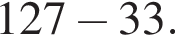 3.  Найдите значение выражения 30 ⋅ 31.4.  Вычисли: 557 + 28.5.  Найдите значение выражения 124 − 15.6.  Даны числа: 24, 35, 27, 77, 497, 990, 175, 162, 348. Запишите наибольшее число, которое делится на 9 без остатка.7.  Найдите значение выражения 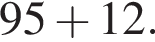 8.  Найдите значение выражения 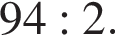 9.  Вычисли: 45 · 4.10.  Найдите значение выражения 108 − 36.11.  Найди значение выражения 18 ⋅ 2 − 36 : 3.12.  Найди значение выражения (19 + 22) · 2 + 9.13.  Вычисли: 17 + (35 + 15) : 5.14.  Найди значение выражения (17 + 6) · 3 − 6.15.  Найдите значение выражения 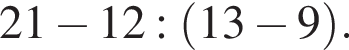 16.  Найдите значение выражения 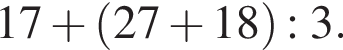 17.  Найди значение выражения 8 + 6 · (17 + 3).18.  Вычисли: 6 · 12 + 12 : 4.19.  Вычисли: 55 : 11 + 48 : 3.20.  Найди значение выражения (13 + 17) : 6 + 17.Арифметический метод. Сравнение величин.1.  На садовом рынке продаются саженцы деревьев и кустарников (см. рис.).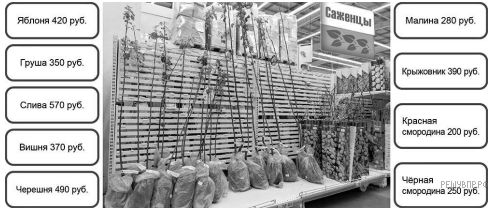 Сколько всего рублей надо заплатить за три куста чёрной смородины и одну черешню? Запиши решение и ответ.2.  Рассмотри рисунок и ответь на вопрос: сколько рублей сдачи получит покупатель, расплатившийся за одно блюдце и один стакан купюрой в 500 руб.?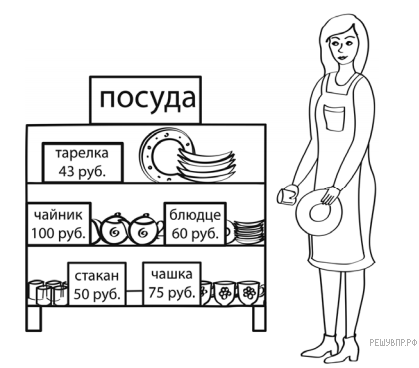 3.  На рисунке показаны цены на хлебобулочные изделия в магазине. Сколько всего рублей надо заплатить за три буханки «Дарницкого» и один лаваш?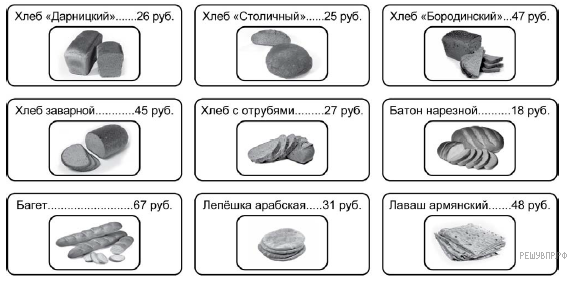 Запиши решение и ответ.4.  Рассмотри рисунок и ответь на вопрос: сколько рублей сдачи получит покупатель, расплатившийся за одну бутылку нектара и один пакет морса купюрой в 500 руб.?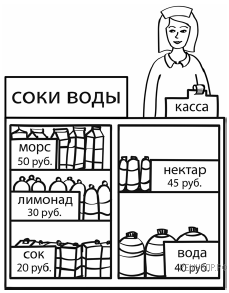 Запиши решение и ответ.5.  На рисунке показаны цены на хлебобулочные изделия в магазине. Сколько всего рублей надо заплатить за три буханки «Бородинского» хлеба и одну арабскую лепёшку?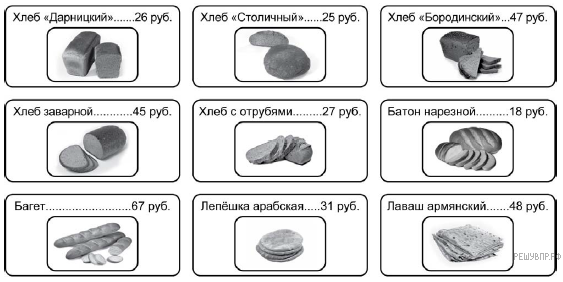 Запиши решение и ответ.6.  Рассмотри рисунок и ответь на вопрос: сколько рублей надо заплатить при покупке двух килограммов яблок и одного килограмма мандаринов?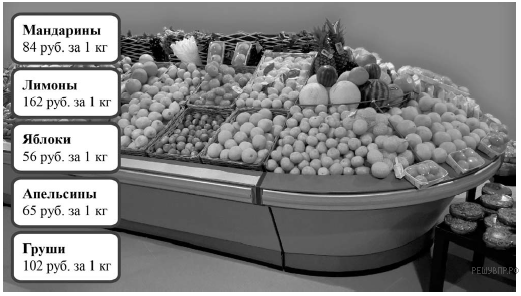 Запиши решение и ответ.7.  Коля пришёл в школьную столовую пообедать, у него с собой есть 65 рублей. В столовой висит меню:Выбери обед из трёх блюд (первое, второе и напиток), который может купить Коля. В ответе укажи названия блюд и стоимость обеда. Достаточно указать один возможный вариант обеда.Запиши решение и ответ.8.  Папа с сыном пришли в парк с аттракционами и купили два билета на американские горки: взрослый и детский, а также билет на паровозик. Цены на билеты показаны на рисунке. Сколько рублей они заплатили за все билеты?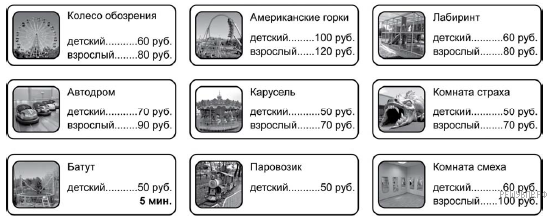 Запиши решение и ответ.9.  Рассмотри рисунок и ответь на вопрос: сколько рублей сдачи получит покупатель, расплатившийся за одну тарелку и один стакан купюрой в 100 руб.?Запиши решение и ответ.10.  Костя хочет пообедать в кафе. Меню показано на рисунке. Костя выбрал пиццу, барбекю и кекс и отдал продавцу 500 рублей. Сколько рублей сдачи он должен получить?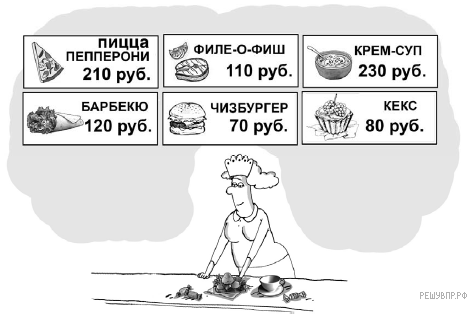 Запиши решение и ответ.11.  В 2040 году 3 апреля  — вторник. Какой день недели 23 апреля?12.  Для оклеивания стен в комнате требуется 11 м 54 см обоев. В рулоне 12 м обоев. На сколько сантиметров надо укоротить обои в рулоне, чтобы получить нужную длину?13.  Каждая серия мультфильма длится одно и то же число минут. Олег посмотрел три серии мультфильма без перерыва. Мультфильм начался в 16 ч 35 мин и закончился в 17 ч 05 мин. Сколько минут длится каждая серия?14.  Средняя скорость бегущего зайца  — 57 км/ч, лошади  — 61 км/ч, антилопы  — 40 км/ч. Кто из животных быстрее преодолеет расстояние 7 км? Запишите название животного.15.  Выпиши номера, соответствующие верным утверждениям:1.  Вес измеряется только в граммах.2.  В одном километре 1000 метров.3.  Площадь фигуры вычисляется в мм, см, дм, м, км.4.  Длина отрезка может быть равна 10 кг 15 мм.5.  В сутках 1440 мин.16.  Для изготовления занавесей в актовый зал школы необходимо 48 м 60 см ткани. Купили 50 м ткани. Хватит ли остатка ткани на штору в костюмерную, если длина этой шторы 1 м 50 см?17.  Телепередача началась в 11 часов 45 минут, а закончилась в 13 часов 10 минут. Сколько времени длилась телепередача?Ответ:  час.  мин.18.  Для изготовления семи одинаковых штор требуется 7 кусков ткани длиной по 2 м 20 см каждый. Для этой цели был куплен отрез ткани длиной 16 м. Какова будет длина куска ткани, оставшегося после раскроя? Ответ вырази в сантиметрах.19.  Фильм в кинотеатре начался в 16 часов 50 минут и длился 1 час 40 минут. В какое время закончился фильм?Ответ: в  час.  мин.20.  Для изготовления рамок для картин юных художников понадобится планка общей длиной 15 м 34 см. Сколько сантиметров составит остаток, если купили восемь планок длиной 2 м каждая?Нахождение части от числа и целого по его части1.  Ниже на клетчатом поле со стороной клетки 1 см изображена фигура.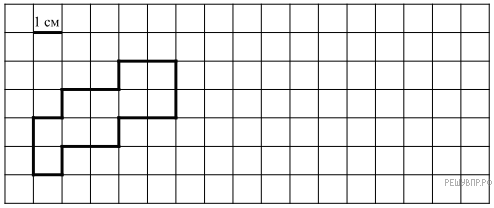 Найди периметр этой фигуры.2.  Ниже на клетчатом поле со стороной клетки 1 см изображена фигура.На клетчатом поле рядом с фигурой нарисуй прямоугольник, периметр которого на 2 см больше периметра данной фигуры.3.   На клетчатой бумаге нарисован квадрат, а ниже  — некоторая фигура. Площадь квадрата равна 27 кв. см.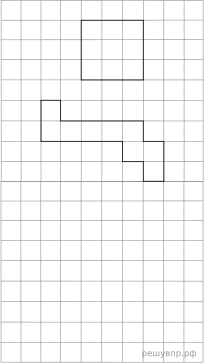 Найди площадь этой фигуры. Ответ дай в кв. см.В ответе писать единицы измерения не нужно.4.   На клетчатой бумаге нарисован квадрат, а ниже  — некоторая фигура. Площадь квадрата равна 27 кв. см.Нарисуй по клеточкам прямоугольник, площадь которого равна 54 кв. см.5.  На рисунке изображена фигура.Найди её площадь, если сторона одной клетки равна 1 см.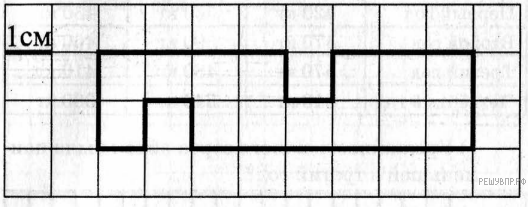 6.  На рисунке изображена фигура.Начертите прямоугольник с такой же площадью, каждая из сторон которого больше 1 см.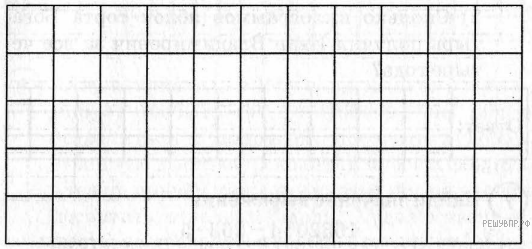 7.  На рисунке изображена фигура.Найди её площадь, если сторона одной клетки равна 1 см.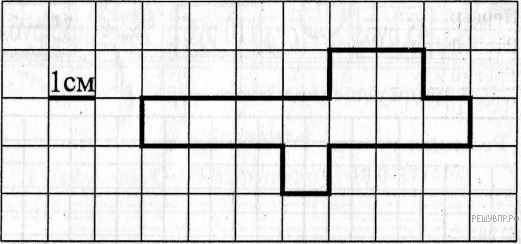 8.  На рисунке изображена фигура.Начертите прямоугольник с такой же площадью, каждая из сторон которого больше 1 см.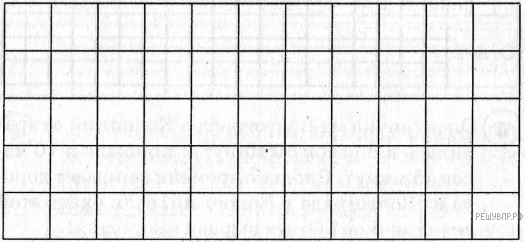 9.  На клетчатом поле со стороной клетки 1 см изображён прямоугольник.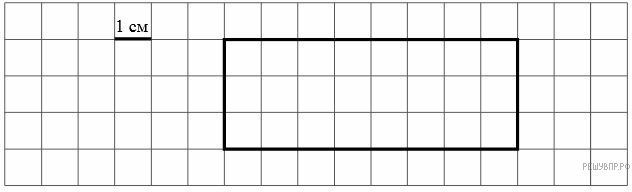 Найди площадь этого прямоугольника. Ответ дайте в квадратных сантиметрах. В ответе писать единицы измерения не нужно.10.  На клетчатом поле со стороной клетки 1 см изображён прямоугольник.Проведи на рисунке выше прямую линию так, чтобы этот прямоугольник оказался разбит на квадрат и ещё один прямоугольник.11.   На клетчатой бумаге нарисована фигура. Сторона клетки равна 1 см.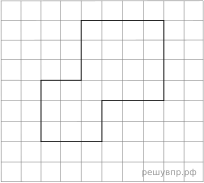 Найди площадь этой фигуры. Ответ дай в кв. см.В ответе писать единицы измерения не нужно.12.   На клетчатой бумаге нарисована фигура. Сторона клетки равна 1 см.Нарисуй по клеточкам прямоугольник, площадь которого равна площади изображённой фигуры.13.   На клетчатой бумаге нарисована фигура. Сторона клетки равна 1 см.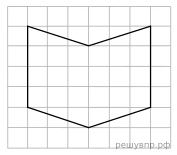 Найди площадь этой фигуры. Ответ дай в кв. см.В ответе писать единицы измерения не нужно.14.  На клетчатой бумаге нарисована фигура. Сторона клетки равна 1 см.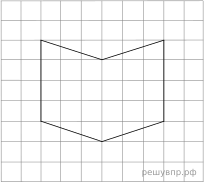 Нарисуй по клеточкам прямоугольник, площадь которого равна площади изображённой фигуры.15.  На клетчатом поле со стороной клетки 1 см изображена фигура. Найди периметр этой фигуры.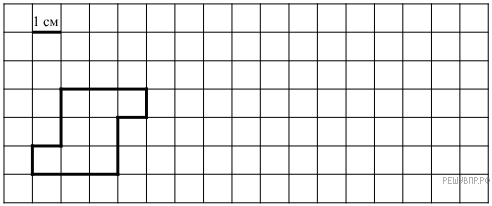 16.  На клетчатом поле со стороной клетки 1 см изображена фигура. На клетчатом поле рядом с фигурой нарисуй прямоугольник, периметр которого на 4 см больше периметра данной фигуры.17.  На рисунке изображён прямоугольник. Найди его периметр, если сторона одной клетки равна 1 см. Ответ запишите в сантиметрах.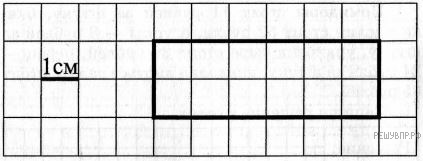 18.  На рисунке изображён прямоугольник.Начерти прямоугольник, у которого одна из сторон равна одной из сторон данного прямоугольника, а периметр на 6 см меньше.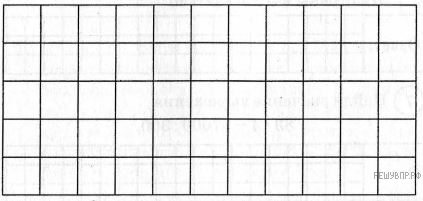 19.   На клетчатой бумаге нарисован квадрат, а ниже  — некоторая фигура. Площадь квадрата равна 32 кв. см.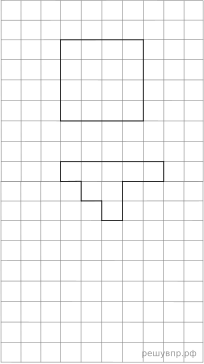 Найди площадь этой фигуры. Ответ дай в кв. см.В ответе писать единицы измерения не нужно.20.   На клетчатой бумаге нарисован квадрат, а ниже  — некоторая фигура. Площадь квадрата равна 32 кв. см.Нарисуй по клеточкам прямоугольник, площадь которого равна 8 кв. см.Работа с таблицами, графиками, диаграммами1.  Четыре мастерицы плетут кружева. В таблице показано, сколько и каких изделий сплела каждая мастерица за месяц. Используя эти данные, ответь на вопросы.Сколько воротников сплела Любовь?2.  Четыре мастерицы плетут кружева. В таблице показано, сколько и каких изделий сплела каждая мастерица за месяц. Используя эти данные, ответь на вопросы.Кто из мастериц сплёл больше всего изделий?3.  В таблице приведены данные о численности населения трёх городов России в разные годы (в тыс. человек). Используя эти данные, ответь на вопросы. В ответ впишите число  — год.В каком году численность населения Казани была наибольшей?4.  В таблице приведены данные о численности населения трёх городов России в разные годы (в тыс. человек). Используя эти данные, ответь на вопросы.В каком городе численность населения за период с 1970 по 2010 год выросла больше, чем в двух других?5.  Пятиклассники занимаются в школьных спортивных секциях. В таблице показано, сколько пятиклассников занимается в каждой секции. Ответь на вопросы.Сколько учащихся из 5 «Г» занимается в футбольной секции?6.  Пятиклассники занимаются в школьных спортивных секциях. В таблице показано, сколько пятиклассников занимается в каждой секции. Ответь на вопросы.Сколько пятиклассников занимается в баскетбольной секции?7.  Ниже приведены данные за три года о количестве дождливых дней в июне-октябре в Старом Осколе. Используя эти данные, ответь на вопрос.Сколько дождливых дней было в Старом Осколе в сентябре 2014 года?8.  Ниже приведены данные за три года о количестве дождливых дней в июне-октябре в Старом Осколе. Используя эти данные, ответь на вопрос.В каком месяце с июня по октябрь какого года в Старом Осколе было наибольшее количество дождливых дней за период с 2013 по 2015 год?9.  Алина занимается в секции спортивной гимнастики и каждый день выполняет упражнения на различных спортивных снарядах, а количество сделанных упражнений записывает в таблицу. Используя таблицу, ответь на вопросы.В какой день Алина сделала больше всего упражнений на брусьях?10.  Алина занимается в секции спортивной гимнастики и каждый день выполняет упражнения на различных спортивных снарядах, а количество сделанных упражнений записывает в таблицу. Используя таблицу, ответь на вопросы.Сколько всего упражнений сделала Алина в понедельник?11.  В спортивных соревнованиях по нескольким видам спорта приняли участие 3 команды. Количество дополнительных патронов, полученных командами, представлено в таблице. Используя эти данные, ответь на вопросы.Сколько дополнительных патронов использовала команда «Яблочко» на III этапе?12.  В эстафете биатлонистов приняли участие 3 команды. В таблице показано, сколько дополнительных патронов использовали спортсмены на каждом этапе. Используя эти данные, ответь на вопросы.Какая команда использовала наименьшее количество дополнительных патронов?Действия с многозначными числами. Решение текстовых задач.1.  Найди значение выражения 1400 : 5 + 435 : 3.2.  Найди значение выражения 172 · 5 + 140 · 4.3.  Найди значение выражения 23 · 9 − 744 : 6.4.  Найди значение выражения 1079 − 897 : 39 + 105.5.  Найди значение выражения (1298 − 626) : (905 − 889).6.  В коробки разложили 6 кг печенья. В большую коробку помещается 600 г, а в маленькую  — 400 г печенья. Было использовано 8 больших коробок. Сколько потребовалось маленьких коробок?Запиши решение и ответ.7.  В течение недели папа ездит на автомобиле пять раз из дома на работу и обратно и один раз  — из дома на дачу и обратно. Расстояние от дома до работы 12 км, а от дома до дачи 70 км. Сколько километров папа проедет на автомобиле за четыре недели?8.  Масса двенадцати одинаковых коробок с бананами равна 240 кг. Масса пустой коробки  — 500 г. Чему равна масса бананов в одной коробке?Запиши решение и ответ.9.  Четыре килограмма мороженого упаковали в большие и маленькие пачки. Большая пачка весит 300 г, а маленькая  — 200 г. Получилось 8 маленьких пачек. Сколько понадобилось больших пачек?10.  Шесть килограммов мёда разлили в большие и маленькие банки. В большую банку помещается 600 г мёда, а в маленькую  — 400 г. Было заполнено 6 больших банок. Сколько потребовалось маленьких банок?Основы логического и алгоритмического мышления1.  Машины на стоянке стоят в семь рядов: в первом ряду четыре машины, во втором три, в третьем снова четыре, в четвёртом снова три и так далее.Сколько на стоянке рядов по три машины?2.  Машины на стоянке стоят в семь рядов: в первом ряду четыре машины, во втором три, в третьем снова четыре, в четвёртом снова три и так далее.Сколько всего машин стоит на стоянке?3.  Аня, Боря и Вера бросали баскетбольный мяч в корзину. Каждый сделал 5 бросков. Все попали в корзину разное число раз, а всего оказалось 10 попаданий. Боря попал мячом в корзину больше всех.Сколько раз попал мячом в корзину Боря?4.  Аня, Боря и Вера бросали баскетбольный мяч в корзину. Каждый сделал 5 бросков. Все попали в корзину разное число раз, а всего оказалось 10 попаданий. Боря попал мячом в корзину больше всех.Известно, что Вера попала мячом в корзину всего на один раз больше, чем Аня. Сколько раз попала мячом в корзину Аня?5.  Рассмотри рисунок и установи закономерность.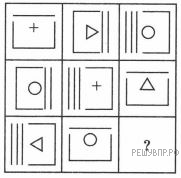 Сколько признаков меняется при переходе от одной фигуры к другой?6.  Рассмотри рисунок и установи закономерность.Выбери фигуру, которую надо поставить вместо вопросительного знака. Запиши её номер.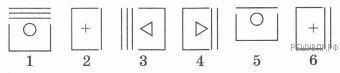 7.  У Лены есть белые, синие и красные бусины. Она нанизывает бусины на нитку в таком порядке: одну белую, две красные, три синие, снова белые, но уже четыре, потом пять красных и так далее. Последней будет нанизана белаябусина.Какого цвета двадцатая по счёту бусина?8.  У Лены есть белые, синие и красные бусины. Она нанизывает бусины на нитку в таком порядке: одну белую, две красные, три синие, снова белые, но уже четыре, потом пять красных и так далее. Последней будет нанизана белаябусина.Сколько на нитке всего красных бусин, если синих бусин всего 45?9.  Аня, Боря и Вера съели вместе 14 конфет. Больше 8 конфет не съел никто. Аня съела больше всех конфет, а Боря съел на 1 конфету больше, чем Вера.Сколько конфет съела Аня?10.  Аня, Боря и Вера съели вместе 14 конфет. Больше 8 конфет не съел никто. Аня съела больше всех конфет, а Боря съел на 1 конфету больше, чем Вера.Сколько конфет съел Боря?11.  У Кати есть любимая юбка в полоску. Полоски на ней чередуются сверху вниз: самая верхняя белая, под ней красная, затем коричневая, затем снова белая, потом снова красная и так далее. При этом после каждых шести чередующихся таким образом полосок следует седьмая полоска  — голубая, и полоски снова повторяются. Всего на юбке 34 полоски.Назовите цвет двенадцатой сверху полоски на Катиной юбке?12.  У Кати есть любимая юбка в полоску. Полоски на ней чередуются сверху вниз: самая верхняя белая, под ней красная, затем коричневая, затем снова белая, потом снова красная и так далее. При этом после каждых шести чередующихся таким образом полосок следует седьмая полоска  — голубая, и полоски снова повторяются. Всего на юбке 34 полоски.Сколько голубых полосок на Катиной юбке?13.  У Димы есть любимая полосатая футболка. Полоски на ней чередуются сверху вниз: самая верхняя синяя, под ней жёлтая, затем красная, затем снова синяя, потом снова жёлтая и так далее. При этом после каждых девяти чередующихся таким образом полосок следует десятая полоска  — белая, и полоски снова повторяются. Всего на футболке 42 полоски.Назовите цвет тринадцатой сверху полоски на футболке Димы?14.  У Димы есть любимая полосатая футболка. Полоски на ней чередуются сверху вниз: самая верхняя синяя, под ней жёлтая, затем красная, затем снова синяя, потом снова жёлтая и так далее. При этом после каждых девяти чередующихся таким образом полосок следует десятая полоска  — белая, и полоски снова повторяются. Всего на футболке 42 полоски.Сколько красных полосок на футболке Димы?15.  Принцесса разложила свои сокровища в четыре разноцветные коробки  — фиолетовую, розовую, бордовую и оранжевую. В одну коробку она положила жемчужные ожерелья, в другую  — золотые браслеты, в третью  — драгоценные камни, а в четвёртую  — письма влюблённого принца. Она помнит, что:— фиолетовая коробка левее, чем драгоценные камни и жемчужные ожерелья;— золотые браслеты левее, чем фиолетовая коробка;— драгоценные камни лежат не в розовой коробке.Назовите цвет коробки, в которой лежат письма влюблённого принца.16.  Принцесса разложила свои сокровища в четыре разноцветные коробки  — фиолетовую, розовую, бордовую и оранжевую. В одну коробку она положила жемчужные ожерелья, в другую  — золотые браслеты, в третью  — драгоценные камни, а в четвёртую  — письма влюблённого принца. Она помнит, что:— фиолетовая коробка левее, чем драгоценные камни и жемчужные ожерелья;— золотые браслеты левее, чем фиолетовая коробка;— драгоценные камни лежат не в розовой коробке.Назовите цвет коробки, в которой лежат драгоценные камни, если самая левая коробка оранжевого цвета.17.  В конце учебного года Лиза сдавала экзамены по математике, химии, физике и русскому языку. Экзамен по математике был вторым по счёту, а по русскому языку  — последним. Повторять теорию к экзамену по физике Лиза начала на следующий день после того, как успешно сдала химию.Какой экзамен был у Лизы первым?18.  В конце учебного года Лиза сдавала экзамены по математике, химии, физике и русскому языку. Экзамен по математике был вторым по счёту, а по русскому языку  — последним. Повторять теорию к экзамену по физике Лиза начала на следующий день после того, как успешно сдала химию.Какой экзамен Лиза сдавала перед экзаменом по русскому языку?19.  Артур приехал в Екатеринбург в понедельник и планирует пробыть там до субботы. Он хочет сходить в театр, встретиться с одноклассниками и посетить музей, причём каждому из этих дел он хочет посвятить отдельный день. Спектакль, который Артур хочет посмотреть в театре, идёт только по вторникам и четвергам, музей работает только по средам, а одноклассники могут встретиться с Артуром в среду или четверг.Назовите место, где Артур будет в четверг?20.  Артур приехал в Екатеринбург в понедельник и планирует пробыть там до субботы. Он хочет сходить в театр, встретиться с одноклассниками и посетить музей, причём каждому из этих дел он хочет посвятить отдельный день. Спектакль, который Артур хочет посмотреть в театре, идёт только по вторникам и четвергам, музей работает только по средам, а одноклассники могут встретиться с Артуром в среду или четверг.Назовите место, куда пойдёт Артур за день до похода в музей?Первые
блюдаБульон куриный с яйцом19 рублейПервые
блюдаСуп молочный с вермишелью22 рубляВторые
блюдаОвощная запеканка с мясом33 рубляВторые
блюдаКотлетка куриная с овощами41 рубльВторые
блюдаТворожная запеканка37 рублейНапиткиКакао14 рублейНапиткиКисель10 рублейМастерицаВоротникСалфеткаСкатертьКатерина450Ольга1272Мария533Любовь921МастерицаВоротникСалфеткаСкатертьКатерина450Ольга1272Мария533Любовь921ГородЧисленность населенияЧисленность населенияЧисленность населенияЧисленность населенияЧисленность населенияГород1970 г.1982 г.1990 г.2000 г.2010 г.Екатеринбург10251250130412641350Ростов-на-Дону790966101310011090Казань7801023109410921150ГородЧисленность населенияЧисленность населенияЧисленность населенияЧисленность населенияЧисленность населенияГород1970 г.1982 г.1990 г.2000 г.2010 г.Екатеринбург10251250130412641350Ростов-на-Дону790966101310011090Казань7801023109410921150КлассВолейбольнаяБаскетбольнаяФутбольная5 «А»5385 «Б»4465 «В»3565 «Г»637КлассВолейбольнаяБаскетбольнаяФутбольная5 «А»5385 «Б»4465 «В»3565 «Г»637Месяц2013 год2014 год2015 годИюнь1168Июль838Август950Сентябрь1341Октябрь735Месяц2013 год2014 год2015 годИюнь1168Июль838Август950Сентябрь1341Октябрь735Дни неделиНа бревнеНа брусьяхНа перекладинеПонедельник577Вторник234Среда398Четверг122Дни неделиНа бревнеНа брусьяхНа перекладинеПонедельник577Вторник234Среда398Четверг122КомандаI этапII этапIII этапIV этап«Робин Гуд»4120«Яблочко»0642«Меткие»1211КомандаI этапII этапIII этапIV этап«Робин Гуд»4120«Яблочко»0642«Меткие»1211